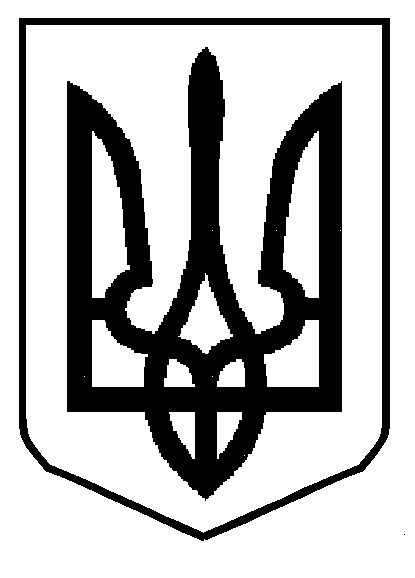        УКРАЇНАХОРОБРІВСЬКА ЗАГАЛЬНООСВІТНЯ ШКОЛА І-ІІІ СТУПЕНІВСОКАЛЬСЬКОЇ МІСЬКОЇ РАДИ ЛЬВІВСЬКОЇ ОБЛАСТІ80013, с. Хоробрів,  (03257) 5-76-17,  e- mail : osvitahorobriv@gmail.com код ЄДРПОУ 23946783НАКАЗ04.09.23.                                                                                             №175/ОД Про створення атестаційної комісії І рівня  Хоробрівської ЗШ І-ІІІ ст. та затвердження її складу     Відповідно до п. п. 2.1., 2.2., 2.6., 2.7. Положення про атестацію педагогічних працівників (наказ МОН України №805 від 09.22.), плану роботи Хоробрівської ЗШ І-ІІІ ст. на 2023-2024 н.р.,  Плану спільних заходів адміністрації навчального закладу та атестаційної комісії І рівня  Хоробрівської ЗШ І-ІІІ ст. з проведення атестації педагогічних працівників у 2023-2024 навчальному році, затвердженого наказом від 31.08.2023 р. № 162/ОД та з метою організації та проведення атестації педагогічних працівників школи на належному рівні                                                 НАКАЗУЮ:   1.  Створити атестаційну комісію І рівня  Хоробрівської ЗШ І-ІІІ ст. у кількості семи осіб.   2. Затвердити такий персональний склад атестаційної комісії І рівня  Хоробрівської ЗШ І-ІІІ ст.2.І. Костюк Л.З..- голова атестаційної комісії, директор школи  2.2. Дейнека І.С...- заступник голови атестаційної комісії, заступник директора школи з НВР   2.3. Шишка І.В.- секретар атестаційної комісії, педагог-організаторЧлени атестаційної комісії: 2.4. Самчук Т.М.- вчитель початкових класів, голова ШМО вчителів початкових класів;2.5.Щепаняк М.Б.- вчитель географії, голова ШМО вчителів  природничо-математичного циклу, голова ПК;2.6.Царинська Г.С.- вчитель біології   , голова   ШМО  класних керівників;2.7.Билень В.Б. – вчитель зарубіжної літератури,голова ШМО вчителів суспільно-гуманітарного циклу ;   3. Атестаційній комісії І рівня Хоробрівської ЗШ І-ІІІ ст. у своїй діяльності дотримуватись вимог Положення про атестацію педагогічних працівників, Плану спільних заходів адміністрації та атестаційної комісії І рівня школи з проведення атестації педпрацівників у 2023-2024 н.р.  4.Заступнику директора з НВР   Дейнеці І.С. до 20.09.2023 р. ознайомити всіх педагогічних працівників із змістом даного наказу.  5. Контроль за виконанням наказу залишаю за собоюДиректор  школи:                               Людмила КОСТЮК                  З наказом ознайомлені:                          (п.п.2.1., 2.2., 2.6., 2.7., 3.29.)     